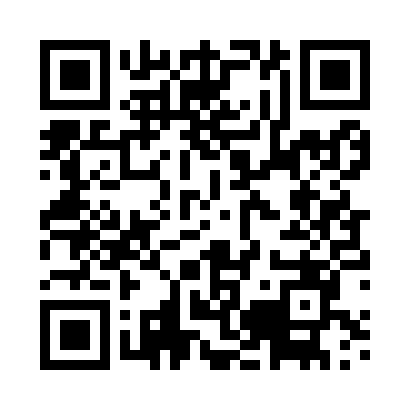 Prayer times for Barco, PortugalMon 1 Apr 2024 - Tue 30 Apr 2024High Latitude Method: Angle Based RulePrayer Calculation Method: Muslim World LeagueAsar Calculation Method: HanafiPrayer times provided by https://www.salahtimes.comDateDayFajrSunriseDhuhrAsrMaghribIsha1Mon5:417:171:386:088:009:312Tue5:397:151:386:098:029:323Wed5:377:141:386:108:039:334Thu5:357:121:376:108:049:355Fri5:337:101:376:118:059:366Sat5:317:091:376:128:069:377Sun5:297:071:376:128:079:398Mon5:277:051:366:138:089:409Tue5:267:041:366:148:099:4110Wed5:247:021:366:158:109:4311Thu5:227:001:366:158:119:4412Fri5:206:591:356:168:139:4613Sat5:186:571:356:178:149:4714Sun5:166:561:356:178:159:4915Mon5:146:541:356:188:169:5016Tue5:126:521:346:198:179:5117Wed5:106:511:346:198:189:5318Thu5:086:491:346:208:199:5419Fri5:066:481:346:218:209:5620Sat5:046:461:336:218:219:5721Sun5:026:451:336:228:229:5922Mon5:006:431:336:238:2310:0023Tue4:586:421:336:238:2510:0224Wed4:566:401:336:248:2610:0425Thu4:546:391:326:258:2710:0526Fri4:526:371:326:258:2810:0727Sat4:506:361:326:268:2910:0828Sun4:486:351:326:278:3010:1029Mon4:476:331:326:278:3110:1130Tue4:456:321:326:288:3210:13